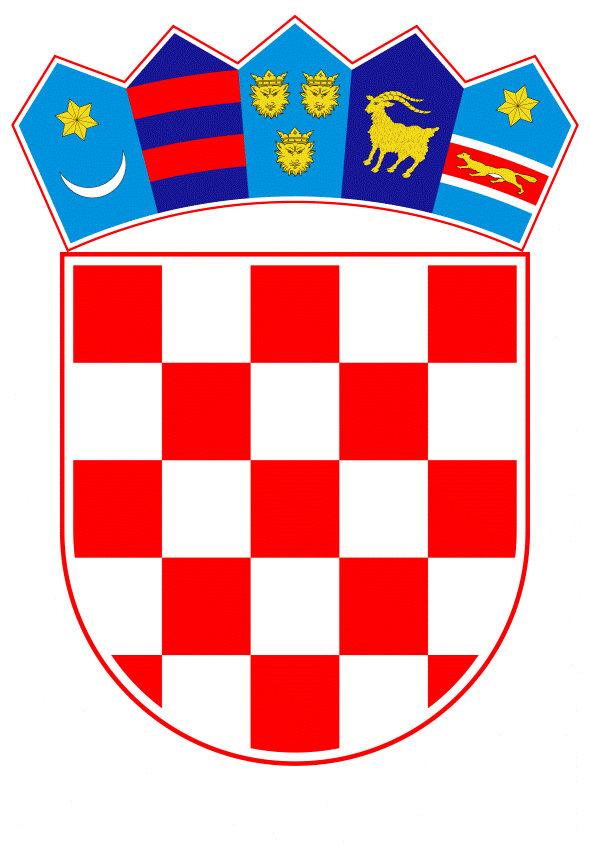 VLADA REPUBLIKE HRVATSKEZagreb, 23. prosinca 2020.______________________________________________________________________________________________________________________________________________________________________________________________________________________________PRIJEDLOG Na temelju članka 39. stavka 2. Zakona o poljoprivredi (Narodne novine, br. 118/18., 42/20. i 127/20. – Odluka Ustavnog suda Republike Hrvatske), Vlada Republike Hrvatske je na sjednici održanoj ________________ donijelaO D L U K Uo donošenju Programa privremene izvanredne mjere potpore za očuvanje likvidnosti proizvođača tovnih svinja u Republici HrvatskojI.Donosi se Program privremene izvanredne mjere potpore za očuvanje likvidnosti proizvođača tovnih svinja u Republici Hrvatskoj, u tekstu koji je Vladi Republike Hrvatske dostavilo Ministarstvo poljoprivrede aktom, KLASA: 011-02/20-01/13, URBROJ: 525-14/0849-20-3, od 16. prosinca 2020. II.Financijska sredstva za provedbu Programa iz točke I. ove Odluke u iznosu od 6.000.000,00 kuna osigurana su u  Državnom proračunu Republike Hrvatske za 2020. godinu unutar Financijskog plana Ministarstva poljoprivrede na stavci T820072 Nacionalni program potpore proizvođačima radi obnove narušenog proizvodnog potencijala u sektoru govedarstva.III.Zadužuje se Ministarstvo poljoprivrede da o donošenju ove Odluke izvijesti Agenciju za plaćanja u poljoprivredi, ribarstvu i ruralnom razvoju.IV.Zadužuje se Ministarstvo poljoprivrede da na svojim mrežnim stranicama objavi Program iz točke I. ove Odluke.V.Ova Odluka stupa na snagu danom donošenja. Klasa:Urbroj:Zagreb,PREDSJEDNIK VLADE mr. sc. Andrej Plenković OBRAZLOŽENJEProgram privremene izvanredne mjere potpore za očuvanje likvidnosti  proizvođača tovnih svinja u Republici Hrvatskoj izrađen je na temelju članka 39. stavka 2. Zakona o poljoprivredi (Narodne novine, br. 118/20., 42/20. i 127/20. – Odluka Ustavnog suda Republike Hrvatske), a skladu s Uredbom Komisije (EZ) br. 1408/2013 od 18. prosinca 2013. o primjeni članaka 107. i 108. Ugovora o funkcioniranju Europske unije na potpore de minimis u poljoprivrednom sektoru (SL L 352, 24.12.2013.) kako je izmijenjena Uredbom Komisije (EU) 2019/316 od 21. veljače 2019. o izmjeni Uredbe (EU) br. 1408/2013 o primjeni članaka 107. i 108. Ugovora o funkcioniranju Europske unije na potpore de minimis u poljoprivrednom sektoru (SL L 51I, 22.2.2019.) (u daljnjem tekstu: Uredba Komisije (EZ) br. 1408/2013).Prve mjere u svezi suzbijanja pandemije bolesti COVID-19 u Republici Hrvatskoj su poduzete sredinom veljače. Vrlo brzo nakon toga, brojne aktivnosti su smanjene na najnižu moguću mjeru uz ograničenje kretanja. U vrijeme ograničenja kretanja ograničena je i dostupnost radne snage za klaonice i preradu hrane, a smanjeni su i prijevozni i logistički kapaciteti. Mjerama suzbijanja pandemije bolesti COVID-19 na području Republike Hrvatske ograničeno je kretanje ljudi i roba te su zabranjena sva okupljanja većeg broja ljudi na jednom mjestu. Također, smanjeno je kretanje stanovništva unutar Europske unije što je u značajnoj mjeri doprinijelo padu turističke sezone u Republici Hrvatskoj, a posljedično tome i padu potrošnje svinjskog mesa. Takav pad potražnje doveo je do poremećaja na tržištu, što je neminovno utjecalo na cijenu mesa, a posljedično i živih grla namijenjenih za klanje. Pad cijena tovnih svinja nastavljen je u rujnu nastavkom provedbe mjera za suzbijanje pandemije bolesti COVID-19 u Republici Hrvatskoj. Pad cijena dodatno je pojačan tijekom rujna poremećajima na cjelokupnom tržištu svinja nastalim zbog pojave afričke svinjske kuge u drugim državama članicama Europske unije, nastavljen je u narednim mjesecima 2020. godine bez naznaka poboljšanja.Prema službenim notificiranim cijenama (DG AGRI) cijena trupa klase E za Republiku Hrvatsku u studenom 2020. godine za 27% je manja od one u istom razdoblju 2019. godine, te 29% manja od prosječne cijene u siječnju. U razdoblju od kolovoza do studenog zabilježen je pad cijene od 14%.Posljedično navedenom, proizvođači tovnih svinja pretrpjeli su značajne gubitke u proizvodnji i suočavaju se s ozbiljnim padom likvidnosti što bi u kratkoročnom i srednjoročnom periodu moglo ozbiljno utjecati na ekonomsku situaciju proizvođača, na zaposlenost te dugoročno ugroziti njihov opstanak. Nesigurnosti na tržištu dodatno su uzrokovane i pojavom ASK u drugim državama članicama i implikacijama nastalim po pitanju izvoza mesa svinja iz tih država u azijske države, prije svega Kinu.Proizvođači tovnih svinja ne raspolažu dodatnim mehanizmima kojima bi mogli nadoknaditi velike gubitke nastale uslijed dugotrajne nepovoljne situacije na tržištu što bi u konačnici moglo imati za posljedicu njihovo trajno napuštanje proizvodnje tovnih svinja.Osnovni cilj ovog Programa je pružiti  financijsku pomoć proizvođačima tovnih svinja, sanirati dio njihovih gubitaka nastalih zbog trajnog poremećaja na tržištu uzrokovanog pandemijom bolesti COVID-19 i uslijed pojave afričke svinjske kuge u drugim državama članicama Europske unije, osigurati njihovu likvidnost i nastavak proizvodnje.U Jedinstvenom registru domaćih životinja zabilježeno je ukupno 1.611 uzgajivača svinja koji se bave tovom svinja od kojih je u Upisnik poljoprivrednika upisano njih 1.354 koji su s obzirom na uvjete propisane programom potencijalni korisnici mjere.Financijska sredstva za provedbu Programa potpore za očuvanje likvidnosti proizvođača tovnih svinja u Republici Hrvatskoj osigurana su u Državnom proračunu Republike Hrvatske u godišnjem iznosu od 6.000.000,00 kn na stavci T820072 Nacionalni program potpore proizvođačima radi obnove narušenog proizvodnog potencijala u sektoru govedarstva. Predlagatelj:Ministarstvo poljoprivrede Predmet:Prijedlog odluke o donošenju Programa privremene izvanredne mjere potpore za očuvanje likvidnosti proizvođača tovnih svinja u Republici Hrvatskoj